ประกาศองค์การบริหารส่วนตำบลเขาพระบาทเรื่อง  แผนการจัดหาพัสดุประจำปีงบประมาณ พ.ศ. 2556*********************	 ด้วยองค์การบริหารส่วนตำบลเขาพระบาท ได้จัดทำแผนการจัดหาพัสดุประจำปีงบประมาณ
พ.ศ. 2556 เพื่อใช้ในการดำเนินการจัดซื้อจัดจ้างขององค์การบริหารส่วนตำบลเขาพระบาท เสร็จเรียบร้อยแล้ว	เพื่อให้การดำเนินงานการจัดซื้อจัดจ้างประจำปีงบประมาณ พ.ศ. 2556 เป็นไปด้วยความเรียบร้อย
และถูกต้องตามระเบียบ จึงขอประกาศใช้แผนจัดหาพัสดุประจำปีงบประมาณ พ.ศ. 2556 ให้ทราบโดยทั่วกัน                                ประกาศ  ณ  วันที่   8   เดือน ตุลาคม พ.ศ. ๒๕๕5                                                       (ลงชื่อ) จ.ส.อ.                                                                                       (สมเกียรติ  หนำคอก)                                                                ปลัดองค์การบริหารส่วนตำบล ปฏิบัติหน้าที่แทน	                นายกองค์การบริหารส่วนตำบลเขาพระบาท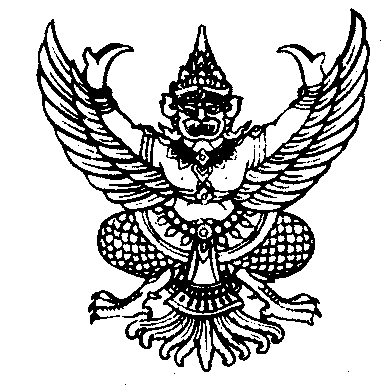 